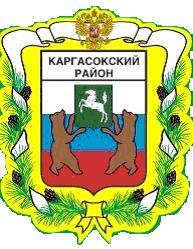 МУНИЦИПАЛЬНОЕ ОБРАЗОВАНИЕ «Каргасокский район»ТОМСКАЯ ОБЛАСТЬАДМИНИСТРАЦИЯ КАРГАСОКСКОГО РАЙОНАВ соответствии с Федеральным законом «О защите населения и территорий от чрезвычайных ситуаций природного и техногенного характера» от 21.12.1994 № 68-ФЗ, постановлениями Правительства Российской Федерации от 30.12.2003 № 794 «О единой государственной системе предупреждения и ликвидации чрезвычайных ситуаций», от 24.03.1997 № 334 «О порядке сбора и обмена информацией в области защиты населения и территорий от чрезвычайных ситуаций природного и техногенного характера», с целью улучшения координации действий дежурно-диспетчерского персонала предприятий, организаций района, оперативного сбора информации и оценки обстановки, организации выполнения мероприятий по предупреждению и экстренному реагированию в случае возникновения чрезвычайных ситуаций, а также организации непрерывного и эффективного управления силами и средствами районного звена Российской системы чрезвычайных ситуаций (РСЧС)1. Утвердить структуру дежурно-диспетчерской службы района (приложение 1 к распоряжению Главы Каргасокского района от 05.11.2009 №470) в новой редакции согласно приложению 1 к настоящему распоряжению.2. В абзаце 3 п. 5 распоряжения Главы Каргасокского района от 05.11.2009 № 470 слова «15 декабря 2009 года» заменить словами «15 июля 2011года».3. Абзац 4 п. 5 распоряжения Главы Каргасокского района от 05.11.2009 №470 изложить в новой редакции:«до 20 июля 2011 года подготовить автоматизированное место старшего диспетчера дежурно-диспетчерской службы района, укомплектовав его необходимыми для работы средствами связи, оргтехникой и имуществом». 4. В срок до 15 июля 2011 года Ведущему специалисту по делам ГО и ЧС Каргасокского района (Найбороденко В.Г.) разработать должностную инструкцию старшего диспетчера ДДС Каргасокского района.Утвержденараспоряжением АдминистрацииКаргасокского районаот 14.07.2011 № 388Приложение 1С Т Р У К Т У Р Адежурно-диспетчерской службы Администрации Каргасокского районаРАСПОРЯЖЕНИЕРАСПОРЯЖЕНИЕРАСПОРЯЖЕНИЕ14.07.2011№ 388с. Каргасокс. КаргасокО внесении изменений в распоряжение Главы Каргасокского района от 05.11.2009 №470 «О создании дежурно-диспетчерской службы»Глава Каргасокского районаГлава Каргасокского районаА.М. РожковНайбороденко В.Г.(253) 2 12 88 №№ппНаименование должностиОклад(руб.)Штатная единицаПримечание1.Старший диспетчер дежурно-диспетчерской службы367412.Диспетчер дежурно-диспетчерской службы36744